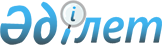 О внесении дополнения в постановление Правительства Республики Казахстан от 10 июля 2019 года № 497 "О мерах по реализации Указов Президента Республики Казахстан от 17 июня 2019 года № 17 и от 1 июля 2019 года № 46 "О мерах по дальнейшему совершенствованию системы государственного управления Республики Казахстан"Постановление Правительства Республики Казахстан от 12 февраля 2020 года № 53.
      Правительство Республики Казахстан ПОСТАНОВЛЯЕТ:
      1. Внести в постановление Правительства Республики Казахстан от 10 июля 2019 года № 497 "О мерах по реализации Указов Президента Республики Казахстан от 17 июня 2019 года № 17 и от 1 июля 2019 года № 46 "О мерах по дальнейшему совершенствованию системы государственного управления Республики Казахстан" (САПП Республики Казахстан, 2019 г., № 28, ст. 243) следующее дополнение:
      в Положении о Министерстве торговли и интеграции Республики Казахстан, утвержденном указанным постановлением:
      в пункте 16:
      функции центрального аппарата: 
      дополнить подпунктом 74-1) следующего содержания:
      "74-1) разработка и утверждение требований к оптово-распределительным центрам по согласованию с уполномоченным органом в области развития агропромышленного комплекса;".
      2. Настоящее постановление вводится в действие со дня его подписания.
					© 2012. РГП на ПХВ «Институт законодательства и правовой информации Республики Казахстан» Министерства юстиции Республики Казахстан
				
      Премьер-Министр
Республики Казахстан 

А. Мамин
